Teacher Work on Problem StringsProblem String 1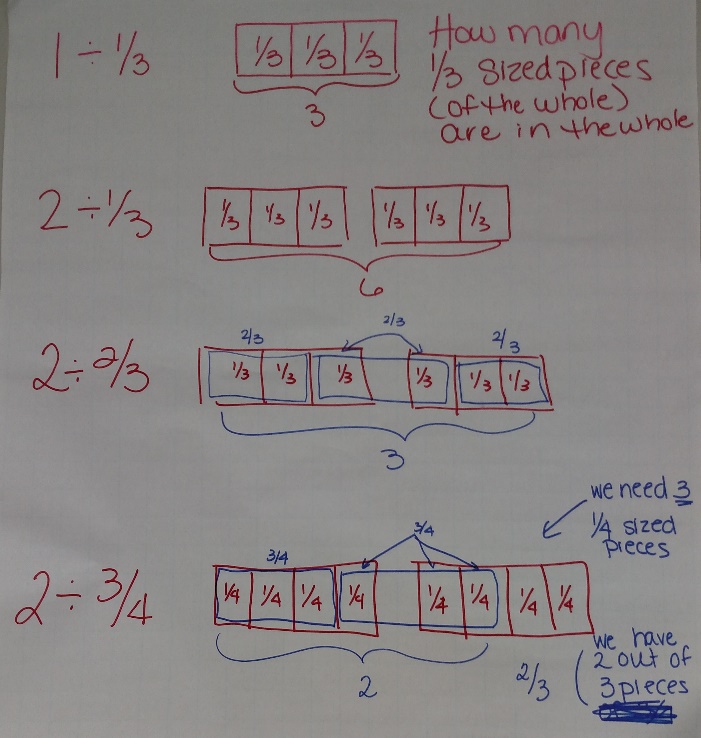 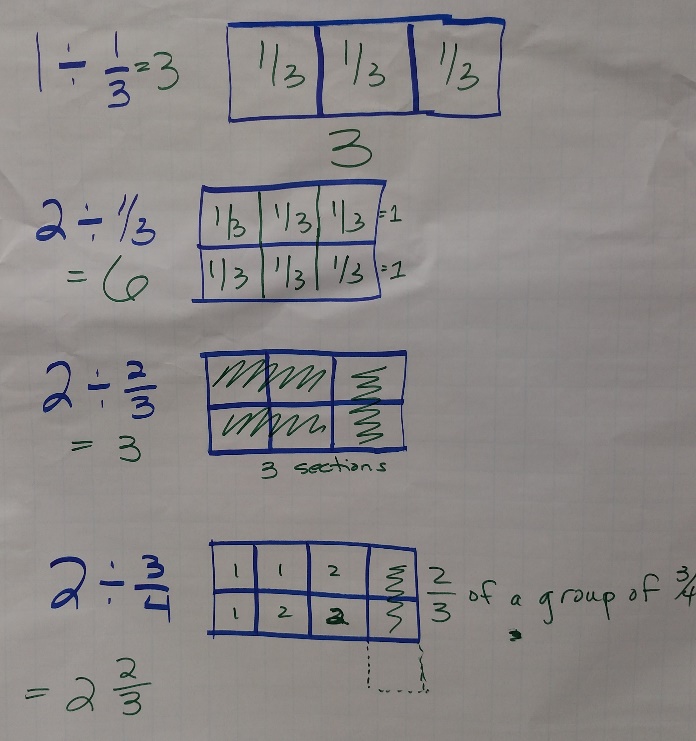 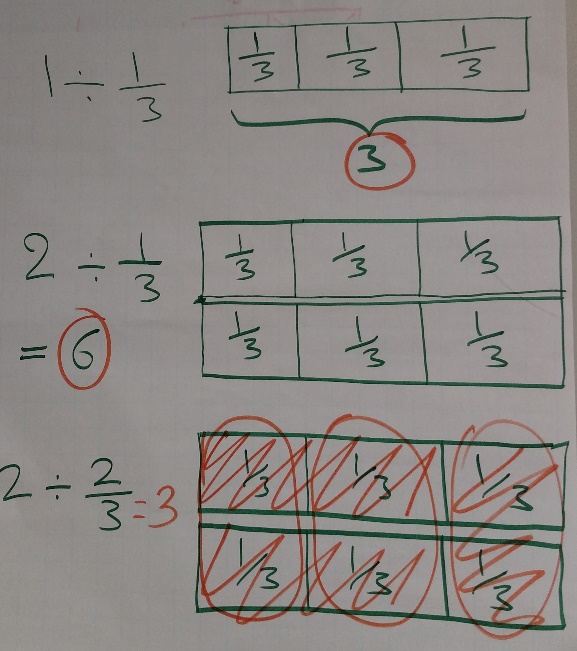 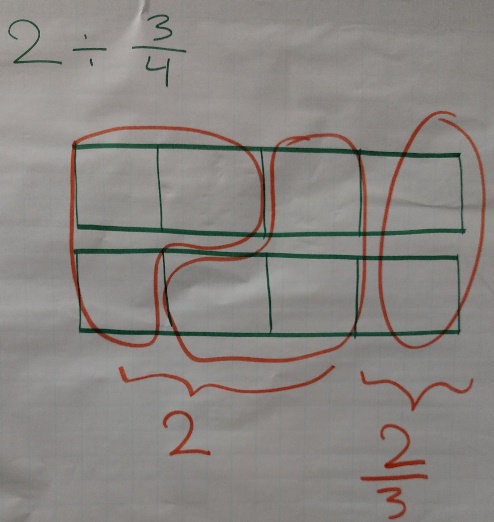 Problem String 2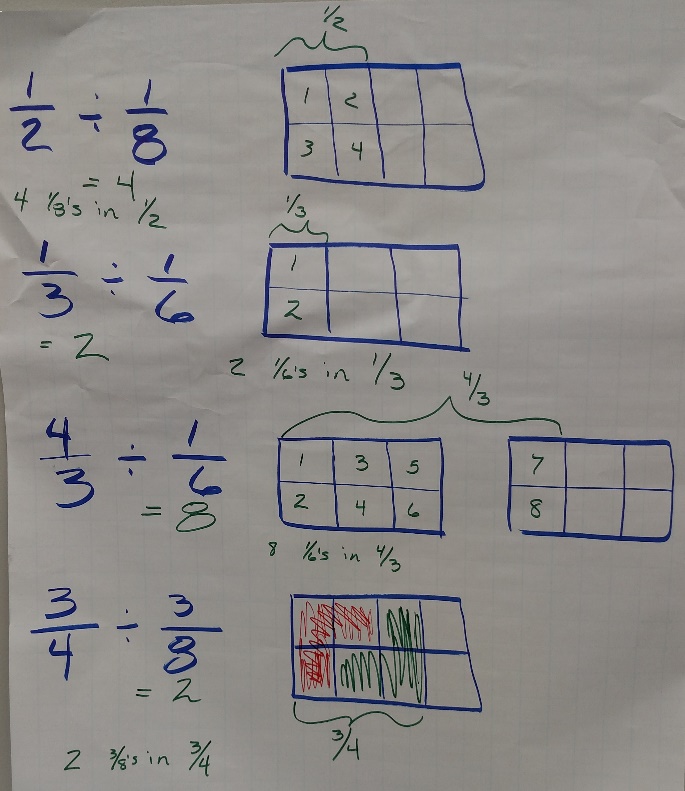 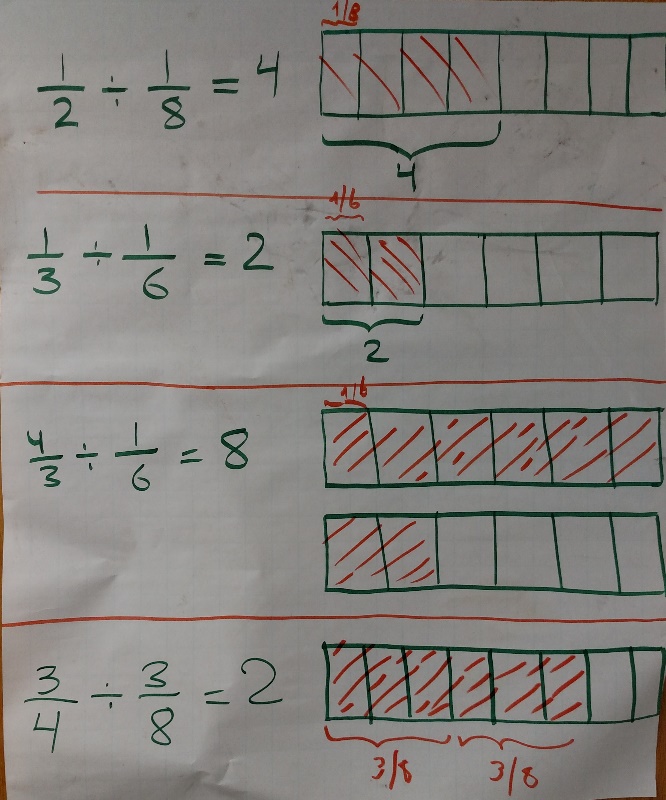 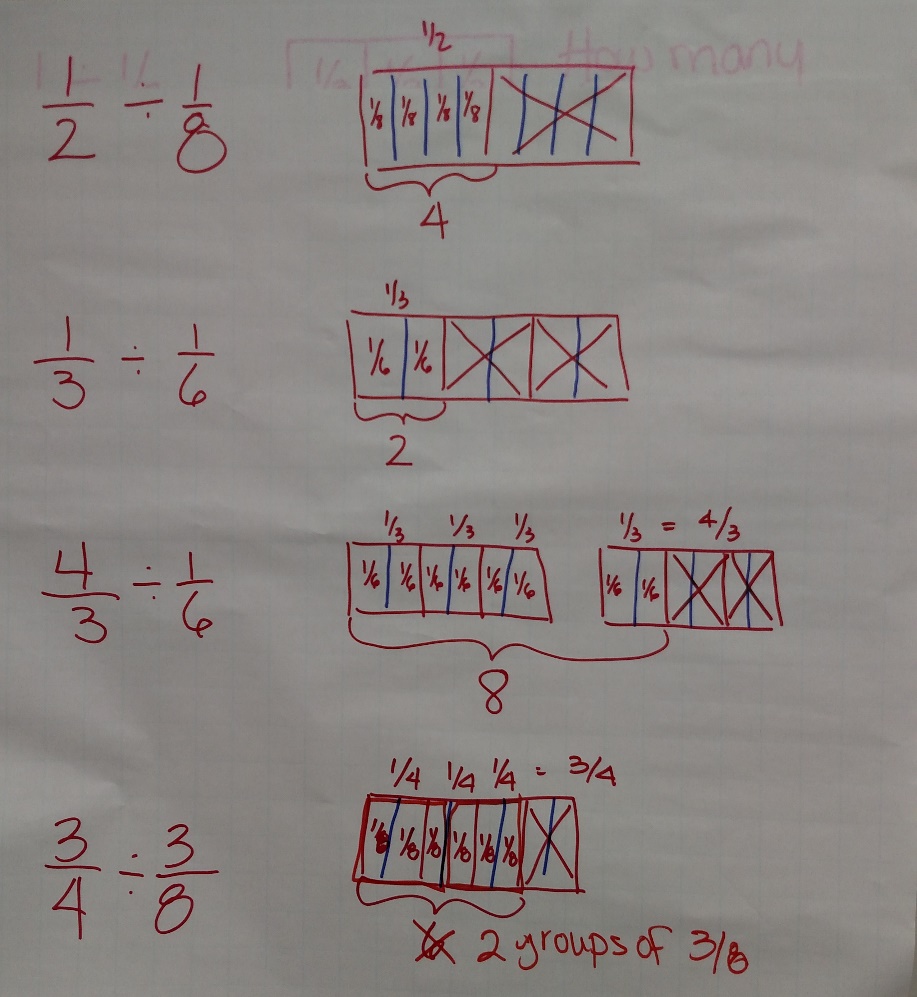 